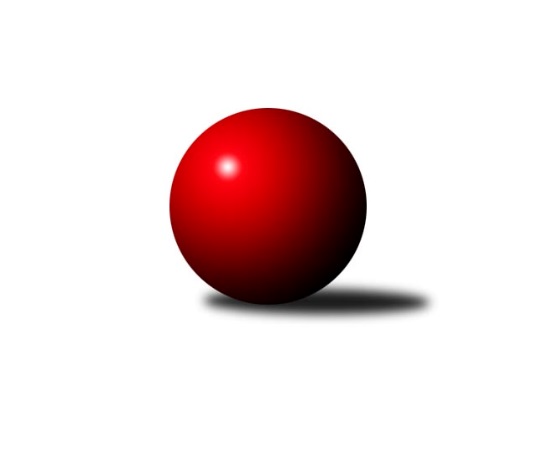 Č.2Ročník 2018/2019	12.5.2024 3. KLM D 2018/2019Statistika 2. kolaTabulka družstev:		družstvo	záp	výh	rem	proh	skore	sety	průměr	body	plné	dorážka	chyby	1.	SK Podlužan Prušánky	2	2	0	0	13.0 : 3.0 	(32.5 : 15.5)	3316	4	2219	1098	24	2.	TJ Centropen Dačice B	2	2	0	0	12.0 : 4.0 	(25.5 : 22.5)	3229	4	2180	1049	25	3.	TJ Sokol Husovice C	2	1	1	0	11.0 : 5.0 	(28.0 : 20.0)	3213	3	2148	1065	36.5	4.	KC Zlín	2	1	1	0	10.0 : 6.0 	(24.0 : 24.0)	3247	3	2185	1062	28	5.	KK Slavoj Žirovnice	2	1	0	1	10.5 : 5.5 	(31.5 : 16.5)	3241	2	2224	1018	24	6.	TJ Sokol Mistřín	2	1	0	1	8.0 : 8.0 	(26.5 : 21.5)	3228	2	2163	1065	38.5	7.	TJ Sokol Slavonice	2	1	0	1	8.0 : 8.0 	(26.5 : 21.5)	3175	2	2174	1001	27.5	8.	TJ Sokol Šanov	2	1	0	1	8.0 : 8.0 	(23.5 : 24.5)	3203	2	2195	1008	37.5	9.	TJ Start Jihlava	2	1	0	1	6.0 : 10.0 	(23.0 : 25.0)	3170	2	2162	1008	41.5	10.	KK Réna Ivančice	2	0	0	2	4.0 : 12.0 	(20.0 : 28.0)	3106	0	2124	983	44	11.	TJ Lokomotiva České Budějovice	2	0	0	2	4.0 : 12.0 	(16.0 : 32.0)	3179	0	2125	1054	37	12.	SK Baník Ratiškovice	2	0	0	2	1.5 : 14.5 	(11.0 : 37.0)	3151	0	2153	998	46Tabulka doma:		družstvo	záp	výh	rem	proh	skore	sety	průměr	body	maximum	minimum	1.	SK Podlužan Prušánky	1	1	0	0	7.0 : 1.0 	(18.5 : 5.5)	3350	2	3350	3350	2.	TJ Centropen Dačice B	1	1	0	0	7.0 : 1.0 	(14.5 : 9.5)	3287	2	3287	3287	3.	TJ Sokol Mistřín	1	1	0	0	6.0 : 2.0 	(15.5 : 8.5)	3326	2	3326	3326	4.	KC Zlín	1	1	0	0	6.0 : 2.0 	(13.5 : 10.5)	3296	2	3296	3296	5.	TJ Sokol Šanov	1	1	0	0	6.0 : 2.0 	(13.0 : 11.0)	3158	2	3158	3158	6.	TJ Start Jihlava	1	1	0	0	5.0 : 3.0 	(13.5 : 10.5)	3157	2	3157	3157	7.	TJ Sokol Slavonice	2	1	0	1	8.0 : 8.0 	(26.5 : 21.5)	3175	2	3241	3108	8.	TJ Sokol Husovice C	1	0	1	0	4.0 : 4.0 	(13.5 : 10.5)	3198	1	3198	3198	9.	TJ Lokomotiva České Budějovice	0	0	0	0	0.0 : 0.0 	(0.0 : 0.0)	0	0	0	0	10.	KK Slavoj Žirovnice	1	0	0	1	3.0 : 5.0 	(13.0 : 11.0)	3164	0	3164	3164	11.	KK Réna Ivančice	1	0	0	1	1.0 : 7.0 	(9.5 : 14.5)	3088	0	3088	3088	12.	SK Baník Ratiškovice	1	0	0	1	0.5 : 7.5 	(5.5 : 18.5)	3164	0	3164	3164Tabulka venku:		družstvo	záp	výh	rem	proh	skore	sety	průměr	body	maximum	minimum	1.	KK Slavoj Žirovnice	1	1	0	0	7.5 : 0.5 	(18.5 : 5.5)	3318	2	3318	3318	2.	TJ Sokol Husovice C	1	1	0	0	7.0 : 1.0 	(14.5 : 9.5)	3227	2	3227	3227	3.	SK Podlužan Prušánky	1	1	0	0	6.0 : 2.0 	(14.0 : 10.0)	3282	2	3282	3282	4.	TJ Centropen Dačice B	1	1	0	0	5.0 : 3.0 	(11.0 : 13.0)	3171	2	3171	3171	5.	KC Zlín	1	0	1	0	4.0 : 4.0 	(10.5 : 13.5)	3198	1	3198	3198	6.	TJ Sokol Slavonice	0	0	0	0	0.0 : 0.0 	(0.0 : 0.0)	0	0	0	0	7.	KK Réna Ivančice	1	0	0	1	3.0 : 5.0 	(10.5 : 13.5)	3124	0	3124	3124	8.	TJ Sokol Mistřín	1	0	0	1	2.0 : 6.0 	(11.0 : 13.0)	3129	0	3129	3129	9.	TJ Sokol Šanov	1	0	0	1	2.0 : 6.0 	(10.5 : 13.5)	3248	0	3248	3248	10.	TJ Start Jihlava	1	0	0	1	1.0 : 7.0 	(9.5 : 14.5)	3182	0	3182	3182	11.	SK Baník Ratiškovice	1	0	0	1	1.0 : 7.0 	(5.5 : 18.5)	3138	0	3138	3138	12.	TJ Lokomotiva České Budějovice	2	0	0	2	4.0 : 12.0 	(16.0 : 32.0)	3179	0	3215	3143Tabulka podzimní části:		družstvo	záp	výh	rem	proh	skore	sety	průměr	body	doma	venku	1.	SK Podlužan Prušánky	2	2	0	0	13.0 : 3.0 	(32.5 : 15.5)	3316	4 	1 	0 	0 	1 	0 	0	2.	TJ Centropen Dačice B	2	2	0	0	12.0 : 4.0 	(25.5 : 22.5)	3229	4 	1 	0 	0 	1 	0 	0	3.	TJ Sokol Husovice C	2	1	1	0	11.0 : 5.0 	(28.0 : 20.0)	3213	3 	0 	1 	0 	1 	0 	0	4.	KC Zlín	2	1	1	0	10.0 : 6.0 	(24.0 : 24.0)	3247	3 	1 	0 	0 	0 	1 	0	5.	KK Slavoj Žirovnice	2	1	0	1	10.5 : 5.5 	(31.5 : 16.5)	3241	2 	0 	0 	1 	1 	0 	0	6.	TJ Sokol Mistřín	2	1	0	1	8.0 : 8.0 	(26.5 : 21.5)	3228	2 	1 	0 	0 	0 	0 	1	7.	TJ Sokol Slavonice	2	1	0	1	8.0 : 8.0 	(26.5 : 21.5)	3175	2 	1 	0 	1 	0 	0 	0	8.	TJ Sokol Šanov	2	1	0	1	8.0 : 8.0 	(23.5 : 24.5)	3203	2 	1 	0 	0 	0 	0 	1	9.	TJ Start Jihlava	2	1	0	1	6.0 : 10.0 	(23.0 : 25.0)	3170	2 	1 	0 	0 	0 	0 	1	10.	KK Réna Ivančice	2	0	0	2	4.0 : 12.0 	(20.0 : 28.0)	3106	0 	0 	0 	1 	0 	0 	1	11.	TJ Lokomotiva České Budějovice	2	0	0	2	4.0 : 12.0 	(16.0 : 32.0)	3179	0 	0 	0 	0 	0 	0 	2	12.	SK Baník Ratiškovice	2	0	0	2	1.5 : 14.5 	(11.0 : 37.0)	3151	0 	0 	0 	1 	0 	0 	1Tabulka jarní části:		družstvo	záp	výh	rem	proh	skore	sety	průměr	body	doma	venku	1.	TJ Sokol Šanov	0	0	0	0	0.0 : 0.0 	(0.0 : 0.0)	0	0 	0 	0 	0 	0 	0 	0 	2.	TJ Centropen Dačice B	0	0	0	0	0.0 : 0.0 	(0.0 : 0.0)	0	0 	0 	0 	0 	0 	0 	0 	3.	KK Réna Ivančice	0	0	0	0	0.0 : 0.0 	(0.0 : 0.0)	0	0 	0 	0 	0 	0 	0 	0 	4.	TJ Sokol Slavonice	0	0	0	0	0.0 : 0.0 	(0.0 : 0.0)	0	0 	0 	0 	0 	0 	0 	0 	5.	TJ Start Jihlava	0	0	0	0	0.0 : 0.0 	(0.0 : 0.0)	0	0 	0 	0 	0 	0 	0 	0 	6.	KK Slavoj Žirovnice	0	0	0	0	0.0 : 0.0 	(0.0 : 0.0)	0	0 	0 	0 	0 	0 	0 	0 	7.	SK Podlužan Prušánky	0	0	0	0	0.0 : 0.0 	(0.0 : 0.0)	0	0 	0 	0 	0 	0 	0 	0 	8.	KC Zlín	0	0	0	0	0.0 : 0.0 	(0.0 : 0.0)	0	0 	0 	0 	0 	0 	0 	0 	9.	TJ Lokomotiva České Budějovice	0	0	0	0	0.0 : 0.0 	(0.0 : 0.0)	0	0 	0 	0 	0 	0 	0 	0 	10.	TJ Sokol Husovice C	0	0	0	0	0.0 : 0.0 	(0.0 : 0.0)	0	0 	0 	0 	0 	0 	0 	0 	11.	TJ Sokol Mistřín	0	0	0	0	0.0 : 0.0 	(0.0 : 0.0)	0	0 	0 	0 	0 	0 	0 	0 	12.	SK Baník Ratiškovice	0	0	0	0	0.0 : 0.0 	(0.0 : 0.0)	0	0 	0 	0 	0 	0 	0 	0 Zisk bodů pro družstvo:		jméno hráče	družstvo	body	zápasy	v %	dílčí body	sety	v %	1.	Zdeněk Zálešák 	SK Podlužan Prušánky  	2	/	2	(100%)	8	/	8	(100%)	2.	Radim Meluzín 	TJ Sokol Husovice C 	2	/	2	(100%)	7	/	8	(88%)	3.	Jiří Svoboda 	TJ Sokol Slavonice 	2	/	2	(100%)	7	/	8	(88%)	4.	David Švéda 	KK Slavoj Žirovnice  	2	/	2	(100%)	7	/	8	(88%)	5.	Josef Toman 	TJ Sokol Mistřín  	2	/	2	(100%)	6.5	/	8	(81%)	6.	Martin Fiala 	TJ Sokol Mistřín  	2	/	2	(100%)	6	/	8	(75%)	7.	Pavel Blažek 	TJ Sokol Slavonice 	2	/	2	(100%)	6	/	8	(75%)	8.	Karel Ivaniš 	KC Zlín 	2	/	2	(100%)	6	/	8	(75%)	9.	Libor Kočovský 	KK Slavoj Žirovnice  	2	/	2	(100%)	6	/	8	(75%)	10.	Vojtěch Novák 	SK Podlužan Prušánky  	2	/	2	(100%)	6	/	8	(75%)	11.	Tomáš Bártů 	TJ Centropen Dačice B 	2	/	2	(100%)	5.5	/	8	(69%)	12.	Jiří Malínek 	TJ Centropen Dačice B 	2	/	2	(100%)	5	/	8	(63%)	13.	Milan Kabelka 	TJ Centropen Dačice B 	2	/	2	(100%)	5	/	8	(63%)	14.	Bronislav Fojtík 	KC Zlín 	2	/	2	(100%)	5	/	8	(63%)	15.	Jiří Konvalinka 	TJ Sokol Šanov  	2	/	2	(100%)	5	/	8	(63%)	16.	Radim Máca 	TJ Sokol Husovice C 	2	/	2	(100%)	5	/	8	(63%)	17.	Jan Zálešák 	SK Podlužan Prušánky  	2	/	2	(100%)	4.5	/	8	(56%)	18.	Aleš Procházka 	TJ Sokol Šanov  	2	/	2	(100%)	4	/	8	(50%)	19.	Jaroslav Mošať 	KK Réna Ivančice  	1	/	1	(100%)	4	/	4	(100%)	20.	Tomáš Válka 	TJ Sokol Husovice C 	1	/	1	(100%)	4	/	4	(100%)	21.	Lukáš Prkna 	TJ Centropen Dačice B 	1	/	1	(100%)	4	/	4	(100%)	22.	Stanislav Esterka 	SK Podlužan Prušánky  	1	/	1	(100%)	3	/	4	(75%)	23.	Miroslav Čekal 	KK Slavoj Žirovnice  	1	/	1	(100%)	3	/	4	(75%)	24.	Lukáš Hlavinka 	SK Podlužan Prušánky  	1	/	1	(100%)	3	/	4	(75%)	25.	Miroslav Málek 	KC Zlín 	1	/	1	(100%)	2.5	/	4	(63%)	26.	Dominik Fojtík 	SK Podlužan Prušánky  	1	/	2	(50%)	6	/	8	(75%)	27.	Petr Mika 	TJ Sokol Šanov  	1	/	2	(50%)	6	/	8	(75%)	28.	Jaroslav Matějka 	TJ Start Jihlava  	1	/	2	(50%)	5	/	8	(63%)	29.	Miroslav Bartoška 	TJ Sokol Slavonice 	1	/	2	(50%)	5	/	8	(63%)	30.	Jakub Kožich 	KK Slavoj Žirovnice  	1	/	2	(50%)	5	/	8	(63%)	31.	Luděk Svozil 	TJ Sokol Mistřín  	1	/	2	(50%)	5	/	8	(63%)	32.	Jindřich Kolařík 	KC Zlín 	1	/	2	(50%)	4.5	/	8	(56%)	33.	Igor Sedlák 	TJ Sokol Husovice C 	1	/	2	(50%)	4.5	/	8	(56%)	34.	Lukáš Novák 	TJ Start Jihlava  	1	/	2	(50%)	4.5	/	8	(56%)	35.	František Kožich 	KK Slavoj Žirovnice  	1	/	2	(50%)	4	/	8	(50%)	36.	Martin Voltr 	TJ Lokomotiva České Budějovice  	1	/	2	(50%)	4	/	8	(50%)	37.	Jiří Reban 	TJ Lokomotiva České Budějovice  	1	/	2	(50%)	4	/	8	(50%)	38.	Martin Votava 	TJ Start Jihlava  	1	/	2	(50%)	4	/	8	(50%)	39.	Jakub Cizler 	TJ Sokol Mistřín  	1	/	2	(50%)	4	/	8	(50%)	40.	Tomáš Buršík 	KK Réna Ivančice  	1	/	2	(50%)	4	/	8	(50%)	41.	Miroslav Nemrava 	KK Réna Ivančice  	1	/	2	(50%)	3.5	/	8	(44%)	42.	Pavel Černý 	TJ Lokomotiva České Budějovice  	1	/	2	(50%)	3.5	/	8	(44%)	43.	Pavel Husar 	TJ Sokol Husovice C 	1	/	2	(50%)	3	/	8	(38%)	44.	Dominik Schüller 	SK Baník Ratiškovice 	1	/	2	(50%)	3	/	8	(38%)	45.	Michal Dostál 	TJ Sokol Slavonice 	1	/	2	(50%)	3	/	8	(38%)	46.	Martin Gabrhel 	TJ Sokol Husovice C 	1	/	2	(50%)	3	/	8	(38%)	47.	Tomáš Pospíchal 	TJ Centropen Dačice B 	1	/	2	(50%)	3	/	8	(38%)	48.	Lubomír Matějíček 	KC Zlín 	1	/	2	(50%)	3	/	8	(38%)	49.	Jiří Vlach 	TJ Start Jihlava  	1	/	2	(50%)	3	/	8	(38%)	50.	Tomáš Hrdlička 	KK Réna Ivančice  	1	/	2	(50%)	2.5	/	8	(31%)	51.	Tomáš Polánský 	TJ Lokomotiva České Budějovice  	1	/	2	(50%)	2	/	8	(25%)	52.	Patrik Solař 	KK Slavoj Žirovnice  	0.5	/	1	(50%)	2	/	4	(50%)	53.	Aleš Zálešák 	SK Baník Ratiškovice 	0.5	/	2	(25%)	2	/	8	(25%)	54.	Zbyněk Bábíček 	TJ Sokol Mistřín  	0	/	1	(0%)	2	/	4	(50%)	55.	Stanislav Červenka 	TJ Sokol Šanov  	0	/	1	(0%)	2	/	4	(50%)	56.	Petr Trusina 	TJ Sokol Husovice C 	0	/	1	(0%)	1.5	/	4	(38%)	57.	Jiří Matoušek 	TJ Sokol Slavonice 	0	/	1	(0%)	1	/	4	(25%)	58.	Radek Janás 	KC Zlín 	0	/	1	(0%)	1	/	4	(25%)	59.	Stanislav Tichý 	TJ Sokol Slavonice 	0	/	1	(0%)	1	/	4	(25%)	60.	Stanislav Zálešák 	TJ Sokol Mistřín  	0	/	1	(0%)	1	/	4	(25%)	61.	Eduard Kremláček 	KK Réna Ivančice  	0	/	1	(0%)	1	/	4	(25%)	62.	Petr Semorád 	TJ Centropen Dačice B 	0	/	1	(0%)	1	/	4	(25%)	63.	Tomáš Červenka 	TJ Sokol Šanov  	0	/	1	(0%)	1	/	4	(25%)	64.	Michal Pálka 	SK Podlužan Prušánky  	0	/	1	(0%)	1	/	4	(25%)	65.	Tomáš Polášek 	KC Zlín 	0	/	1	(0%)	1	/	4	(25%)	66.	Jan Sýkora 	TJ Lokomotiva České Budějovice  	0	/	1	(0%)	0.5	/	4	(13%)	67.	Tomáš Reban 	TJ Lokomotiva České Budějovice  	0	/	1	(0%)	0	/	4	(0%)	68.	Milan Volf 	TJ Sokol Šanov  	0	/	1	(0%)	0	/	4	(0%)	69.	Zdeněk Holub 	TJ Sokol Slavonice 	0	/	2	(0%)	3.5	/	8	(44%)	70.	Petr Votava 	TJ Start Jihlava  	0	/	2	(0%)	3.5	/	8	(44%)	71.	Roman Doležal 	TJ Start Jihlava  	0	/	2	(0%)	3	/	8	(38%)	72.	Marek Čech 	KK Réna Ivančice  	0	/	2	(0%)	3	/	8	(38%)	73.	Michal Stieranka 	TJ Sokol Šanov  	0	/	2	(0%)	2.5	/	8	(31%)	74.	Jaroslav Polášek 	TJ Sokol Mistřín  	0	/	2	(0%)	2	/	8	(25%)	75.	Petr Janák 	TJ Centropen Dačice B 	0	/	2	(0%)	2	/	8	(25%)	76.	Dalibor Šalplachta 	KK Réna Ivančice  	0	/	2	(0%)	2	/	8	(25%)	77.	Viktor Výleta 	SK Baník Ratiškovice 	0	/	2	(0%)	2	/	8	(25%)	78.	Zdeněk Kamiš 	TJ Lokomotiva České Budějovice  	0	/	2	(0%)	2	/	8	(25%)	79.	Tomáš Koplík ml.	SK Baník Ratiškovice 	0	/	2	(0%)	1.5	/	8	(19%)	80.	Michal Tušl 	SK Baník Ratiškovice 	0	/	2	(0%)	1.5	/	8	(19%)	81.	Václav Podéšť 	SK Baník Ratiškovice 	0	/	2	(0%)	1	/	8	(13%)Průměry na kuželnách:		kuželna	průměr	plné	dorážka	chyby	výkon na hráče	1.	KC Zlín, 1-4	3272	2191	1081	21.0	(545.3)	2.	TJ Sokol Mistřín, 1-4	3270	2164	1106	32.5	(545.1)	3.	TJ Lokomotiva Valtice, 1-4	3244	2175	1068	36.0	(540.7)	4.	Ratíškovice, 1-4	3241	2215	1026	33.0	(540.2)	5.	TJ Centropen Dačice, 1-4	3234	2170	1064	30.0	(539.1)	6.	TJ Sokol Husovice, 1-4	3198	2176	1022	41.5	(533.0)	7.	TJ Sokol Slavonice, 1-4	3193	2166	1026	30.3	(532.3)	8.	Žirovnice, 1-4	3167	2172	995	26.5	(527.9)	9.	KK Réna Ivančice, 1-2	3157	2143	1014	44.0	(526.3)	10.	Šanov, 1-4	3143	2165	978	48.0	(523.9)	11.	KK PSJ Jihlava, 1-4	3140	2143	997	36.5	(523.4)Nejlepší výkony na kuželnách:KC Zlín, 1-4KC Zlín	3296	2. kolo	Jiří Konvalinka 	TJ Sokol Šanov 	594	2. koloTJ Sokol Šanov 	3248	2. kolo	Karel Ivaniš 	KC Zlín	574	2. kolo		. kolo	Aleš Procházka 	TJ Sokol Šanov 	565	2. kolo		. kolo	Lubomír Matějíček 	KC Zlín	554	2. kolo		. kolo	Bronislav Fojtík 	KC Zlín	553	2. kolo		. kolo	Jindřich Kolařík 	KC Zlín	552	2. kolo		. kolo	Tomáš Polášek 	KC Zlín	550	2. kolo		. kolo	Petr Mika 	TJ Sokol Šanov 	549	2. kolo		. kolo	Stanislav Červenka 	TJ Sokol Šanov 	536	2. kolo		. kolo	Milan Volf 	TJ Sokol Šanov 	527	2. koloTJ Sokol Mistřín, 1-4TJ Sokol Mistřín 	3326	2. kolo	Jakub Cizler 	TJ Sokol Mistřín 	610	2. koloTJ Lokomotiva České Budějovice 	3215	2. kolo	Josef Toman 	TJ Sokol Mistřín 	572	2. kolo		. kolo	Luděk Svozil 	TJ Sokol Mistřín 	562	2. kolo		. kolo	Martin Fiala 	TJ Sokol Mistřín 	556	2. kolo		. kolo	Pavel Černý 	TJ Lokomotiva České Budějovice 	551	2. kolo		. kolo	Tomáš Polánský 	TJ Lokomotiva České Budějovice 	551	2. kolo		. kolo	Zdeněk Kamiš 	TJ Lokomotiva České Budějovice 	544	2. kolo		. kolo	Martin Voltr 	TJ Lokomotiva České Budějovice 	533	2. kolo		. kolo	Jiří Reban 	TJ Lokomotiva České Budějovice 	529	2. kolo		. kolo	Stanislav Zálešák 	TJ Sokol Mistřín 	516	2. koloTJ Lokomotiva Valtice, 1-4SK Podlužan Prušánky 	3350	1. kolo	Dominik Fojtík 	SK Podlužan Prušánky 	596	1. koloSK Baník Ratiškovice	3138	1. kolo	Vojtěch Novák 	SK Podlužan Prušánky 	583	1. kolo		. kolo	Jan Zálešák 	SK Podlužan Prušánky 	553	1. kolo		. kolo	Lukáš Hlavinka 	SK Podlužan Prušánky 	553	1. kolo		. kolo	Zdeněk Zálešák 	SK Podlužan Prušánky 	549	1. kolo		. kolo	Viktor Výleta 	SK Baník Ratiškovice	543	1. kolo		. kolo	Dominik Schüller 	SK Baník Ratiškovice	538	1. kolo		. kolo	Michal Tušl 	SK Baník Ratiškovice	527	1. kolo		. kolo	Tomáš Koplík ml.	SK Baník Ratiškovice	526	1. kolo		. kolo	Václav Podéšť 	SK Baník Ratiškovice	517	1. koloRatíškovice, 1-4KK Slavoj Žirovnice 	3318	2. kolo	František Kožich 	KK Slavoj Žirovnice 	582	2. koloSK Baník Ratiškovice	3164	2. kolo	Michal Tušl 	SK Baník Ratiškovice	569	2. kolo		. kolo	Jakub Kožich 	KK Slavoj Žirovnice 	566	2. kolo		. kolo	Pavel Ryšavý 	KK Slavoj Žirovnice 	564	2. kolo		. kolo	Libor Kočovský 	KK Slavoj Žirovnice 	550	2. kolo		. kolo	Václav Podéšť 	SK Baník Ratiškovice	542	2. kolo		. kolo	Aleš Zálešák 	SK Baník Ratiškovice	536	2. kolo		. kolo	Viktor Výleta 	SK Baník Ratiškovice	536	2. kolo		. kolo	Patrik Solař 	KK Slavoj Žirovnice 	536	2. kolo		. kolo	David Švéda 	KK Slavoj Žirovnice 	520	2. koloTJ Centropen Dačice, 1-4TJ Centropen Dačice B	3287	2. kolo	Jaroslav Matějka 	TJ Start Jihlava 	577	2. koloTJ Start Jihlava 	3182	2. kolo	Lukáš Prkna 	TJ Centropen Dačice B	565	2. kolo		. kolo	Milan Kabelka 	TJ Centropen Dačice B	553	2. kolo		. kolo	Jiří Malínek 	TJ Centropen Dačice B	552	2. kolo		. kolo	Petr Janák 	TJ Centropen Dačice B	552	2. kolo		. kolo	Tomáš Pospíchal 	TJ Centropen Dačice B	546	2. kolo		. kolo	Petr Votava 	TJ Start Jihlava 	539	2. kolo		. kolo	Martin Votava 	TJ Start Jihlava 	536	2. kolo		. kolo	Roman Doležal 	TJ Start Jihlava 	529	2. kolo		. kolo	Tomáš Bártů 	TJ Centropen Dačice B	519	2. koloTJ Sokol Husovice, 1-4KC Zlín	3198	1. kolo	Radim Máca 	TJ Sokol Husovice C	565	1. koloTJ Sokol Husovice C	3198	1. kolo	Bronislav Fojtík 	KC Zlín	564	1. kolo		. kolo	Pavel Husar 	TJ Sokol Husovice C	563	1. kolo		. kolo	Radim Meluzín 	TJ Sokol Husovice C	551	1. kolo		. kolo	Radek Janás 	KC Zlín	542	1. kolo		. kolo	Radim Abrahám 	KC Zlín	531	1. kolo		. kolo	Karel Ivaniš 	KC Zlín	531	1. kolo		. kolo	Martin Gabrhel 	TJ Sokol Husovice C	522	1. kolo		. kolo	Lubomír Matějíček 	KC Zlín	518	1. kolo		. kolo	Jindřich Kolařík 	KC Zlín	512	1. koloTJ Sokol Slavonice, 1-4SK Podlužan Prušánky 	3282	2. kolo	Pavel Blažek 	TJ Sokol Slavonice	585	1. koloTJ Sokol Slavonice	3241	1. kolo	Vojtěch Novák 	SK Podlužan Prušánky 	577	2. koloTJ Lokomotiva České Budějovice 	3143	1. kolo	Miroslav Bartoška 	TJ Sokol Slavonice	575	1. koloTJ Sokol Slavonice	3108	2. kolo	Jan Zálešák 	SK Podlužan Prušánky 	575	2. kolo		. kolo	Zdeněk Zálešák 	SK Podlužan Prušánky 	571	2. kolo		. kolo	Miroslav Bartoška 	TJ Sokol Slavonice	567	2. kolo		. kolo	Martin Voltr 	TJ Lokomotiva České Budějovice 	566	1. kolo		. kolo	Zdeněk Holub 	TJ Sokol Slavonice	560	2. kolo		. kolo	Jiří Svoboda 	TJ Sokol Slavonice	549	1. kolo		. kolo	Jiří Reban 	TJ Lokomotiva České Budějovice 	539	1. koloŽirovnice, 1-4TJ Centropen Dačice B	3171	1. kolo	Jakub Kožich 	KK Slavoj Žirovnice 	566	1. koloKK Slavoj Žirovnice 	3164	1. kolo	Jiří Malínek 	TJ Centropen Dačice B	559	1. kolo		. kolo	Tomáš Bártů 	TJ Centropen Dačice B	547	1. kolo		. kolo	David Švéda 	KK Slavoj Žirovnice 	545	1. kolo		. kolo	Libor Kočovský 	KK Slavoj Žirovnice 	536	1. kolo		. kolo	Petr Janák 	TJ Centropen Dačice B	527	1. kolo		. kolo	Milan Kabelka 	TJ Centropen Dačice B	527	1. kolo		. kolo	Miroslav Čekal 	KK Slavoj Žirovnice 	522	1. kolo		. kolo	Petr Semorád 	TJ Centropen Dačice B	510	1. kolo		. kolo	František Kožich 	KK Slavoj Žirovnice 	502	1. koloKK Réna Ivančice, 1-2TJ Sokol Husovice C	3227	2. kolo	Radim Máca 	TJ Sokol Husovice C	562	2. koloKK Réna Ivančice 	3088	2. kolo	Tomáš Válka 	TJ Sokol Husovice C	558	2. kolo		. kolo	Radim Meluzín 	TJ Sokol Husovice C	556	2. kolo		. kolo	Martin Gabrhel 	TJ Sokol Husovice C	541	2. kolo		. kolo	Jaroslav Mošať 	KK Réna Ivančice 	534	2. kolo		. kolo	Tomáš Buršík 	KK Réna Ivančice 	531	2. kolo		. kolo	Miroslav Nemrava 	KK Réna Ivančice 	529	2. kolo		. kolo	Marek Čech 	KK Réna Ivančice 	512	2. kolo		. kolo	Pavel Husar 	TJ Sokol Husovice C	506	2. kolo		. kolo	Igor Sedlák 	TJ Sokol Husovice C	504	2. koloŠanov, 1-4TJ Sokol Šanov 	3158	1. kolo	Petr Mika 	TJ Sokol Šanov 	559	1. koloTJ Sokol Mistřín 	3129	1. kolo	Josef Toman 	TJ Sokol Mistřín 	547	1. kolo		. kolo	Martin Fiala 	TJ Sokol Mistřín 	544	1. kolo		. kolo	Jiří Konvalinka 	TJ Sokol Šanov 	542	1. kolo		. kolo	Michal Stieranka 	TJ Sokol Šanov 	534	1. kolo		. kolo	Luděk Svozil 	TJ Sokol Mistřín 	530	1. kolo		. kolo	Aleš Procházka 	TJ Sokol Šanov 	520	1. kolo		. kolo	Stanislav Červenka 	TJ Sokol Šanov 	517	1. kolo		. kolo	Jakub Cizler 	TJ Sokol Mistřín 	513	1. kolo		. kolo	Zbyněk Bábíček 	TJ Sokol Mistřín 	499	1. koloKK PSJ Jihlava, 1-4TJ Start Jihlava 	3157	1. kolo	Petr Votava 	TJ Start Jihlava 	547	1. koloKK Réna Ivančice 	3124	1. kolo	Martin Votava 	TJ Start Jihlava 	532	1. kolo		. kolo	Tomáš Hrdlička 	KK Réna Ivančice 	532	1. kolo		. kolo	Tomáš Buršík 	KK Réna Ivančice 	530	1. kolo		. kolo	Miroslav Nemrava 	KK Réna Ivančice 	529	1. kolo		. kolo	Dalibor Šalplachta 	KK Réna Ivančice 	528	1. kolo		. kolo	Roman Doležal 	TJ Start Jihlava 	527	1. kolo		. kolo	Jaroslav Matějka 	TJ Start Jihlava 	527	1. kolo		. kolo	Lukáš Novák 	TJ Start Jihlava 	516	1. kolo		. kolo	Marek Čech 	KK Réna Ivančice 	512	1. koloČetnost výsledků:	7.0 : 1.0	2x	6.0 : 2.0	4x	5.0 : 3.0	1x	4.0 : 4.0	1x	3.0 : 5.0	1x	2.0 : 6.0	1x	1.0 : 7.0	1x	0.5 : 7.5	1x